Amalgamating Medicine with Engineering towards Innovation and Entrepreneurship: Stepping into the Future Tentative Schedule for the Symposium on 6th Monday 2019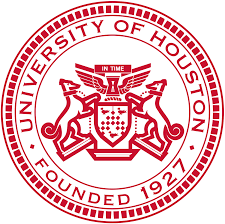 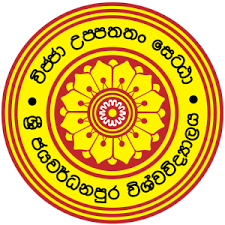 University of Houston Academic visit to USJ  At Board Room, Administrative Building, USJTime Activity10.15AM – 10.20 AMWelcome address by Prof. Ranil de Silva, Director, World Class University Project.10.20AM – 10.35 AM Speech by Dr Akila Subasinghe former Dean, Faculty of Engineering, USJ and Dr. K. M. C. Konthesingha, Dean, Faculty of Engineering, USJ 10.35 AM – 10.50 AMVideo presentation on Innovative products by Prof. Shirantha Heenkenda and Dr. Nilmini Liyange Co- Chairpersons, IIVCC 10.50 AM – 11.00 AMSpeech by Prof. Surangi G. Yasawardene, Dean, Faculty of Medical Sciences, USJ 11.00AM – 12.10 PMSpeech by;Prof. Metin Akay, Founder Chair, Department of Biomedical Engineering, University of Houston – Healthcare Innovations and Entrepreneurship in the 21st Century Prof. Chandra Mohan, Department of Biomedical Engineering, University of Houston – From Lab Scans to Home Diagnostics12.10PM – 12.25 PMInteractive session12.25PM -  12.45PMWay forward  in Biomedical Engineering by Senior Prof. Sampath Amaratunge, Vice Chancellor, USJ